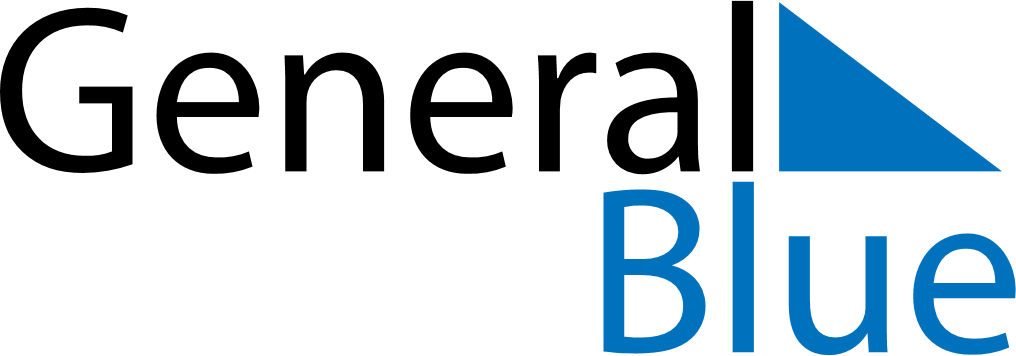 July 1580July 1580July 1580July 1580July 1580SundayMondayTuesdayWednesdayThursdayFridaySaturday12345678910111213141516171819202122232425262728293031